Publicado en  el 17/03/2015 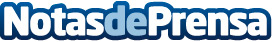 ESIC crea un curso especializado para periodistasDatos de contacto:Nota de prensa publicada en: https://www.notasdeprensa.es/esic-crea-un-curso-especializado-para Categorias: Cursos http://www.notasdeprensa.es